SOCIEDAD CANARIA DEL DOLOR (SOCAD).	Domicilio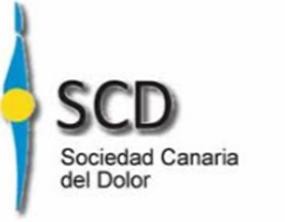 social: C. Horacio Nelson Nº. 17. 38006.Santa Cruz de Tenerife. C.I.F. Nº.: G-3863958-9REUNIÓN ANUAL DE LA SOCIEDAD CANARIA DEL DOLOR (SOCAD) 2024FORMULARIO DE INSCRIPCIÓNInstrucciones: Rellene el presente formulario y envíelo, junto con el comprobante del pago de la cuota de inscripción, a la siguiente dirección electrónica:	socadolor@yahoo.comForma de pago: Ingreso o transferencia en la cuenta corriente: ES57 2100 4531 8413 0043 7326 Indicar en la orden de ingreso o transferencia el nombre y apellido/s del inscrito.APELLIDOS Y NOMBRE:DNI:  CENTRO DE TRABAJO Y ESPECIALIDAD:TELÉFONO MÓVIL:MAIL:Nos pondremos en contacto con usted para confirmarle la adecuada inscripciónPrecios en €:La inscripción Incluye: Jornadas completas incluido el taller de ecografía de la primera semana,  cena del viernes, almuerzo de  trabajo y  coffee breaks.Antes del 31 de  marzoDespués del 31 de marzoJornada de viernes  y sábadoSocios90120Jornada de viernes  y sábadoNo Socios120150